Príloha FZbor väzenskej a justičnej strážeZdroj údajov: GR ZVJS   Informáciao stave bezpečnosti a ochrany zdravia pri práci, vývoji pracovnej úrazovosti, chorôb z povolania a iných poškodení zdravia pri práci v Zbore väzenskej a justičnej stráže za rok 2016 1. ÚvodNa základe bodu B.3 uznesenia vlády Slovenskej republiky č. 624 z  9. septembra 2009, ktorým sa mení v uznesení vlády Slovenskej republiky č. 475 z 11. júna 2003 termín úlohy B.5, predkladá podpredsedníčka vlády a ministerka spravodlivosti Slovenskej republiky Ministerstvu práce, sociálnych vecí a rodiny Slovenskej republiky (ďalej len „MPSVR SR“) Informáciu o stave bezpečnosti a ochrany zdravia pri práci, pracovnej úrazovosti, chorôb z povolania a iných poškodení zdravia pri práci za predchádzajúci rok, ktorú pripravia ich orgány dozoru v oblasti bezpečnosti a ochrany zdravia pri práci v rozsahu svojej pôsobnosti (ďalej len „informácia“) každoročne do 31. marca. Informácia bola vypracovaná podľa obsahovej štruktúry určenej MPSVR SR a na základe žiadosti o zaslanie podkladov do správy o stave ochrany práce a o činnosti orgánov štátnej správy v oblasti inšpekcie práce v roku 2016 zo dňa 2. februára 2017.2. Orgán dozoru zboruŠtátny odborný dozor nad bezpečnosťou a ochranou zdravia pri výkone štátnej služby a pri práci (inšpekciu práce) na pracoviskách Zboru väzenskej a justičnej stráže (ďalej len „zbor“) vykonáva v súlade s ustanovením § 138 zákona č. 73/1998 Z. z. o štátnej službe príslušníkov Policajného zboru, Slovenskej informačnej služby, Zboru väzenskej a justičnej stráže Slovenskej republiky a Železničnej polície v znení neskorších predpisov (ďalej len „zákon č. 73/1998 Z. z.“) a § 2 ods. 4 zákona č. 125/2006 Z. z. o inšpekcii práce a o zmene a doplnení zákona č. 82/2005 Z. z. o nelegálnej práci a nelegálnom zamestnaní a o zmene a doplnení niektorých zákonov v znení neskorších predpisov (ďalej len „zákon č. 125/2006 Z. z.“) orgán dozoru zboru nad bezpečnosťou a ochranou zdravia pri výkone štátnej služby a pri práci a pre ochranu pred požiarmi referátu špeciálnych činností organizačno-právneho odboru Generálneho riaditeľstva zboru (ďalej len „orgán dozoru zboru“).Orgán dozoru zboru vykonáva  inšpekciu práce na pracoviskách zboru, a to predovšetkým dozor nad dodržiavaním predpisov na úseku bezpečnosti a ochrany zdravia pri plnení služobných úloh príslušníkmi zboru, pracovných úloh zamestnancami zboru, ako aj obvinenými vo výkone väzby zaradenými do práce (ďalej len „obvinený“) a odsúdenými vo výkone trestu odňatia slobody zaradenými do práce (ďalej len „odsúdený“) v rámci stredísk vedľajšieho hospodárstva a vnútorných prevádzok v ústavoch na výkon väzby, ústavoch na výkon trestu odňatia slobody, ústave na výkon trestu odňatia slobody pre mladistvých a v nemocnici pre obvinených a odsúdených (ďalej len „ústav“), ako aj požiarny dozor podľa § 66 ods. 1 písm. a) a ods. 3 zákona č. 314/2001 Z. z. o ochrane pred požiarmi v znení neskorších predpisov v objektoch zboru.3. Ciele, úlohy a priority orgánu dozoru zboru v roku 2016Ciele, úlohy a priority orgánu dozoru zboru aj pre rok  2016 vychádzali v zmysle ustanovení Stratégie bezpečnosti a ochrany zdravia pri práci v Slovenskej republike a programom jej realizácie na roky 2013 až 2015 s výhľadom do roku 2020 rozpracovanej v Koncepcii bezpečnosti a ochrany zdravia pri práci v podmienkach zboru na roky 2013 až 2020 (ďalej len „koncepcia BOZP“). Cieľom je predovšetkým zníženie počtu pracovných (služobných) úrazov, a to predovšetkým zníženie závažných pracovných (služobných) úrazov, tzn. pracovných (služobných) úrazov s následkom smrti a pracovných (služobných) úrazov s ťažkou ujmou na zdraví, ako aj eliminovanie príčin chorôb z povolania, ďalej zlepšovanie prevencie a posilňovanie kultúry práce, a to v porovnaní so stavom dosiahnutým v roku 2012, kedy bola ukončená a vyhodnotená koncepcia BOZP na roky 2008 až 2012. K presadzovaniu a postupnému splneniu tohto cieľa zameral orgán dozoru zboru v roku 2016 svoju činnosť tak, aby v rámci pridelených finančných prostriedkov zo štátneho rozpočtu bolo vykonávané aj vzdelávanie príslušníkov zboru v oblasti bezpečnosti a ochrany zdravia pri výkone štátnej služby a pri práci.  Z uvedeného dôvodu sa aktívne podieľal na osvetovej činnosti v rámci vykonávania prednášok pre odsúdených a zabezpečoval aj vzdelávanie samostatných bezpečnostných technikov z ústavov, zdravotníckych pracovníkov, energetikov – vodohospodárov a stavebných technikov, ako aj nadriadených zboru z oddelení logistiky a oddelení zamestnávania, výroby a odbytu z ústavov. Orgán dozoru zboru v rámci kontrolnej činnosti kontroloval predovšetkým dodržiavanie všeobecne záväzných právnych predpisov a interných predpisov v oblasti bezpečnosti a ochrany zdravia pri práci (ďalej len „BOZP“)  a ochrany pred požiarmi na pracoviskách zboru, kde sa v súlade s úlohami vyplývajúcimi z platnej koncepcie BOZP zameriaval prioritne na oblasť prevencie úrazov spôsobených zakopnutím, pošmyknutím a pádom osôb, ako aj manipuláciou s bremenami, ďalej vedenia evidencie a registrácie pracovných a služobných úrazov a prijímania opatrení na predchádzanie vzniku podobných pracovných úrazov.Z hľadiska prevahy počtu pracovných úrazov u odsúdených je opätovne prioritné zvyšovať predovšetkým právne vedomie v oblasti BOZP u obvinených a odsúdených, aby mali dostatočné vedomosti z oblasti všeobecne záväzných právnych predpisov a interných predpisov v oblasti BOZP a vedeli ich spoločne so zásadami bezpečnej práce prakticky uplatňovať pri nimi vykonávaných pracovných úlohách. Je nevyhnutné venovať pozornosť zo strany orgánu dozoru zboru aj zabezpečeniu vzdelávania nadriadených zboru, príslušníkov zboru a zamestnancov zboru v oblasti BOZP.4. Prehľad dozorovaných  subjektov Orgán dozoru zboru v roku 2016 na základe poverenia generálneho riaditeľa zboru vykonalkomplexné kontroly na úseku bezpečnosti a ochrany zdravia pri výkone štátnej služby a pri práciv Ústave na výkon väzby a Ústave na výkon trestu odňatia slobody Bratislava,v Ústave na výkon väzby a Ústave na výkon trestu odňatia slobody Košice,v Ústave na výkon trestu odňatia slobody Košice –Šaca,v Nemocnici pre obvinených a odsúdených a Ústave na výkon trestu odňatia slobody Trenčín vrátane otvoreného oddelenia v Opatovciach,b) následné kontroly na úseku bezpečnosti a ochrany zdravia pri výkone štátnej služby a pri práciv Ústave na výkon väzby a Ústave na výkon trestu odňatia slobody Banská Bystrica,v Ústave na výkon trestu odňatia slobody Banská Bystrica – Kráľová,v Ústave na výkon trestu odňatia slobody a Ústave na výkon väzby Leopoldov,v Ústave na výkon trestu odňatia slobody pre mladistvých Sučany,v Ústave na výkon trestu odňatia slobody Ružomberok vrátane Ústredného skladu zboru v Liptovskej Štiavnici,v Ústave na výkon väzby a Ústave na výkon trestu odňatia slobody Žilina.Orgán dozoru zboru na základe poverenia generálneho riaditeľa zboru vykonal tematickú kontrolu na úseku bezpečnosti a ochrany zdravia pri výkone štátnej služby a pri práci v objekte Školiaceho strediska zboru Santovka.Prehľad výkonov orgánu dozoru zboru je podrobne uvedený v kapitole 1.2 textovej prílohy a v tabuľkách č. 1 až č. 6.5. Zistenia orgánu dozoru zboru v kontrolovaných subjektochZ poznatkov získaných v roku 2016 v rámci kontrolnej činnosti v kontrolovaných ústavoch možno konštatovať, že orgánom dozoru zboru kontrolované ústavy zaisťujú bezpečnosť a ochranu zdravia pri výkone štátnej služby a pri práci a ochranu pred požiarmi úmerne k finančným prostriedkom poskytovaným zo štátneho rozpočtu Slovenskej republiky, pretože ako štátne rozpočtové organizácie sú zdrojovo napojené výlučne na štátny rozpočet, a to rozpočtovými finančnými prostriedkami pre kapitolu Ministerstva spravodlivosti Slovenskej republiky a jej ozbrojenú časť - zbor. Stav majetku štátu v správe zboru prioritne určeného na zabezpečenie výkonu väzby a výkonu trestu odňatia slobody naďalej odzrkadľuje nedofinancovanie zboru v oblasti materiálno-technického zabezpečenia, ktoré je viditeľné na technickom stave objektov zboru. V roku 2016 v rozpočte zboru výška prideľovaných finančných prostriedkov naďalej nepostačovala odstráneniu všetkých zistených nedostatkov v rámci kontrolnej činnosti. Uvedené skutočnosti majú za následok pretrvávajúci nevyhovujúci technický stav v kontrolovaných objektoch zboru (najmä ústav Leopoldov) vrátane technického stavu u vyhradených technických zariadení (ďalej len „VTZ“) elektrických (ústav Košice, Košice - Šaca), technických zariadení a požiarnotechnických zariadení (najmä zastaraná elektrická požiarna signalizácia – ústav Leopoldov, požiarne dvere (ústav Košice, Košice – Šaca, Banská Bystrica, Leopoldov, Trenčín) a zdroje vody na hasenie požiarov - podzemné hydranty (ústav Leopoldov). Nepriaznivý stav bol v niektorých kontrolovaných ústavoch aj v poskytovaní osobných ochranných služobných prostriedkov pre príslušníkov zboru a osobných ochranných pracovných prostriedkov pre zamestnancov zboru. Je nevyhnutné, aby si ústavy v rámci prípravy rozpočtu v súlade s § 135 ods. 2 písm. d) zákona č. 73/1998 Z. z. uplatňovali požiadavky na finančné prostriedky určené aj k nákupu osobných ochranných služobných prostriedkov. Kontrolované ústavy si v plnom rozsahu neplnili povinnosti ani vo vykonávaní kontrolnej činnosti napr. vykonávaním opakovaných úradných skúšok u vyhradených technických zariadení oprávnenými právnickými osobami. Neodstraňovanie nedostatkov v oblasti technického stavu objektov zboru vrátane technického stavu u prevádzkovaných VTZ ústavy opätovne odôvodňujú predovšetkým nedostatkom finančných prostriedkov.Najčastejšie porušovaným všeobecne záväzným právnym predpisom je najmä ustanovenie 
§ 13 ods. 3 zákona č. 124/2006 Z. z., podľa ktorého ústav môže užívať stavby, ich súčasti a pracovné priestory, prevádzkovať pracovné prostriedky a používať pracovné postupy, len ak zodpovedajú predpisom na zaistenie BOZP, ak sú dodržané podmienky, ktoré vymedzil ich projektant, konštruktér, tvorca alebo výrobca a po vykonaní údržby, prehliadok, kontrol, skúšok, úradných skúšok alebo odborných prehliadok a odborných skúšok ustanovených osobitnými predpismi alebo technickou dokumentáciou výrobcu.V niektorých z kontrolovaných ústavov neboli vykonávané opakované úradné skúšky u VTZ elektrických a tlakových (ústav Bratislava, Košice, Košice - Šaca, Sučany).Naďalej sa jedná hlavne o nedostatky pri prevádzke VTZ zameraných na ich údržbu, vedenie predpísanej dokumentácie, pravidelného oboznamovania obsluhy VTZ revíznym technikom a najmä na včasné odstraňovanie zistených nedostatkov z revízií, prípadne ich nedostatočné preukazovanie v dokumentácii. Pozornosť je teda potrebné naďalej venovať aj správnemu vedeniu predpísanej dokumentácie týkajúcej sa prevádzky VTZ, ako sú napr. evidencia VTZ, prevádzkové denníky, záznamy o údržbe a opravách, odstraňovaní nedostatkov a pod. Nedostatky boli zistené aj v technickom stave týchto zariadení, a to aj v prípade, že boli vykonané príslušné revízie. Príslušný ústav často nezabezpečil odstránenie zistených nedostatkov z revízie, čím tieto neplnili svoj účel, ktorým je zabezpečiť bezpečný stav predmetných zariadení. Ďalej prevládajú nedostatky v technickom stave stavebných objektov zboru, ktoré ohrozujú nielen bezpečnosť a zdravie, ale aj život osôb (prevládajú nedostatky, ktoré sa týkajú  poškodených vnútorných podláh na pracoviskách a povrchu vonkajších dopravných komunikácií, ohradových múroch a schodiskových stupňoch, poškodenia  fasád objektov, nevyhovujúceho pracovného prostredia z dôvodu nadmernej vlhkosti a tvorby plesní a pod.).Z hľadiska včasného spozorovania vzniku požiaru boli v minulosti niektoré stavby zboru vybavené elektrickou požiarnou signalizáciou, ktorá je však už fyzicky zastaraná, nakoľko je v prevádzke vo väčšine stavieb zboru viac ako 20 rokov a na trhu je nedostatok náhradných dielov, čo predstavuje riziko jej neakcieschopnosti pri prípadných poruchách v budúcnosti. V roku 2016 začala modernizácie objektov a signálno-bezpečnostnej techniky (elektrická požiarna signalizácia a elektrická zabezpečovacia signalizácia) na báze integrovaného bezpečnostného systému v Ústave na výkonu trestu odňatia slobody Dubnica nad Váhom a v závislosti od pridelenia finančných prostriedkov zo štátneho rozpočtu dôjde k modernizácii signálno-bezpečnostnej techniky aj 
v ústavoch Sučany a Želiezovce.V súvislosti s prevádzkou objektov zboru je nevyhnutné opätovne zdôrazniť, že tieto objekty sú využívané nepretržite počas celého kalendárneho roka. Špecifickosť väznených osôb neumožňuje riešenie havarijných situácií hromadným presunom obvinených a odsúdených do iného zariadenia. Zachovaním súčasného objemu rozpočtových prostriedkov zvýšených každoročne len o mieru inflácie zbor nebude môcť vyvíjať aktivity, ktorých realizáciou by sa dosiahlo odstránenie všetkých vyššie uvedených nedostatkov. Stav v oblasti BOZP a ochrany pred požiarmi v kontrolovaných ústavoch je naďalej len na takej úrovni, akú mu umožňujú finančné prostriedky poskytnuté zo štátneho rozpočtu.Prehľad nedostatkov zistených v rámci kontrolnej činnosti orgánu dozoru zboru je v tabuľke č. 3.6. Nápravné  a sankčné opatrenia orgánu dozoru zboruPo vykonanej kontrole sú štatutárom kontrolovaného ústavu prijaté opatrenia na odstránenie zistených nedostatkov (termíny k ich odstráneniu sú určené v protokole o vykonanej kontroly) prostredníctvom rozkazu príslušného riaditeľa ústavu k odstráneniu zistených nedostatkov z kontrolnej činnosti, pričom termín na ich odstránenie je prevažne podmienený pridelením finančných prostriedkov nevyhnutných na realizáciu ich včasného odstránenia. V prípade nezabezpečenia potrebných finančných prostriedkov bude naďalej pretrvávať porušovanie predpisov z oblasti BOZP a ochrany pred požiarmi. Prostredníctvom následnej kontroly vykonanej do roka od uskutočnenia komplexnej kontroly orgán dozoru zboru preveruje splnenie prijatých opatrení. Orgán dozoru zboru vydáva aj opatrenia na okamžité odstránenie tých nedostatkov, ktorých charakter si to neodkladne vyžaduje vzhľadom na odvrátenie hrozby poškodenia zdravia alebo ohrozenia života osôb  vrátane vzniku požiaru alebo výbuchu, a to predovšetkým vydaním rozhodnutia o vylúčení veci z používania, prípadne rozhodnutím o zastavení prevádzky. 
K odstráneniu nedostatkov z kontrolnej činnosti prijíma štatutár kontrolovaného ústavu následné termínované opatrenia s určením zodpovednej osoby.Orgán dozoru zboru každoročne poukazuje na požiadavku zabezpečiť ústavom nevyhnutné finančné prostriedky, ktoré budú účelovo viazané na odstránenie nedostatkov zistených v rámci vykonávanej kontrolnej činnosti. Jedná sa predovšetkým o ústavy, ktoré nie sú schopné zabezpečiť odstránenie zistených závažných nedostatkov z vlastných zdrojov. Zistené nedostatky nevyžadujúce kapitálové výdavky si ústavy podľa možností rozpočtu priebežne odstraňujú z bežných výdavkov. Odstraňovanie nedostatkov, ktorých riešenie si vyžaduje navýšenie rozpočtu v oblasti kapitálových výdavkov, sa rieši v závislosti od možností rozpočtu zboru.V roku 2016  bola ukončená napríklad rekonštrukcia Ústavu na výkon väzby a Ústavu na výkon trestu odňatia slobody Bratislava v pavilóne A objektu  - Väznica, ďalej rekonštrukcia objektu č. 2 – Administratívno-prevádzkovej budovy generálneho riaditeľstva zboru Bratislava, rekonštrukcia objektu  - Bastion  v Ústave na výkon trestu odňatia slobody a Ústave na výkon väzby Ilava a rekonštrukcia tepelného hospodárstva v Ústave na výkon väzby a Ústave na výkon trestu odňatia slobody Banská Bystrica. Odstránenie havarijných stavov a kritických technických stavov na objektoch zboru si v roku 2016 vyžiadali investičné náklady až vo výške 10 806 740,74 eur. Náklady na projektové dokumentácie stavieb zboru a štúdie v roku 2016 predstavovali 122 131,47 eur. K odstráneniu závažných nedostatkov na VTZ, technických zariadenia a pracovných prostriedkoch bolo v roku 2016 vynaložených celkom 83 276,93 eur. Obnova stavieb zboru a nákup technologických zariadení (najmä VTZ), pracovných prostriedkov a pod., si vyžiadala investície vo výške 411 847,23 eur. K nákupu osobných ochranných služobných prostriedkov predovšetkým pre členov poriadkových jednotiek a na ochranu objektov zboru bolo použitých 187 420,87 eur.Orgán dozoru zboru nemá oprávnenie na ukladanie sankcií pri výkone kontroly za nedodržiavanie všeobecne záväzných právnych predpisov a ostatných predpisov na zaistenie bezpečnosti a ochrany zdravia pri výkone štátnej služby a pri práci vrátane predpisov upravujúcich faktory pracovného prostredia (napr. ukladať blokové pokuty, uložiť zákaz činnosti, či odobrať oprávnenia fyzickým osobám a právnickým osobám, alebo odobrať osvedčenia fyzickým osobám).Orgán dozoru zboru je povinný uviesť v protokole o výsledku kontroly zistené nedostatky a nadriadení zboru ukladajú podľa miery zavinenia a závažnosti porušenia predpisov 
na kontrolovanom úseku disciplinárne opatrenia príslušníkom zboru v súlade so zákonom 
č. 73/1998 Z. z., zamestnancom zboru v súlade s ustanoveniami Zákonníka práce, obvineným v súlade so zákonom č. 221/2006 Z. z. o výkone väzby v znení neskorších predpisov (ďalej len „zákon č. 221/2006 Z. z.) a odsúdeným v súlade so zákonom č. 475/2005 Z. z. o výkone trestu odňatia slobody a o zmene niektorých zákonov v znení neskorších predpisov (ďalej len „zákon 
č. 475/2005 Z. z.). Ústavy v prípade nedodržiavania predpisov v oblasti BOZP a ochrany pred požiarmi postupujú pri poskytovaní pracovnej sily na pracoviskách iných zamestnávateľov (objednávateľov prác) postupujú v súlade s ustanoveniami upravenými vo vzájomne uzatvorených zmluvách o poskytnutí pracovnej sily. Rovnako postupujú aj v prípade prenájmu objektov zboru a ich priestorov právnickým osobám alebo fyzickým osobám - podnikateľom, pričom zo strany ústavu môže dôjsť aj k okamžitému odstúpeniu od zmluvy v závislosti od závažnosti porušenia zmluvných podmienok.7. Stav a vývoj pracovných (služobných) úrazov a chorôb z povolaniaV roku 2016 bolo v zbore zaevidovaných celkom 287 registrovaných pracovných úrazov (ďalej len „RPÚ“), pričom bol zaregistrovaný aj 1 závažný pracovný úraz s ťažkou ujmou na zdraví. V porovnaní s rokom 2012, kedy bolo zaevidovaných 239 RPÚ, bol v roku 2016 zaznamenaný nárast v počte RPÚ celkom o 48 prípadov. Aj napriek zvýšenému počtu registrovaných pracovných úrazov treba zdôrazniť, že v roku 2016 došlo k zníženiu počtu závažných pracovných úrazov s ťažkou ujmou na zdraví (ďalej len „ŤUZ“)
o 2 prípady, keď v roku 2012 boli zaregistrované 3 ŤUZ. V roku 2016 nebola v zbore priznaná choroba z povolania a nebolo evidované ani ohrozenie chorobou z povolania či závažný pracovný úraz s následkom smrti.V roku 2016 sa podarilo dosiahnuť nižšiu úrazovosť v porovnaní s rokom 2012 iba v oblasti vzniku  ŤUZ. Porovnanie počtu RPÚ v zbore v rokoch 2012 až 2016 je uvedené v grafe č. 1.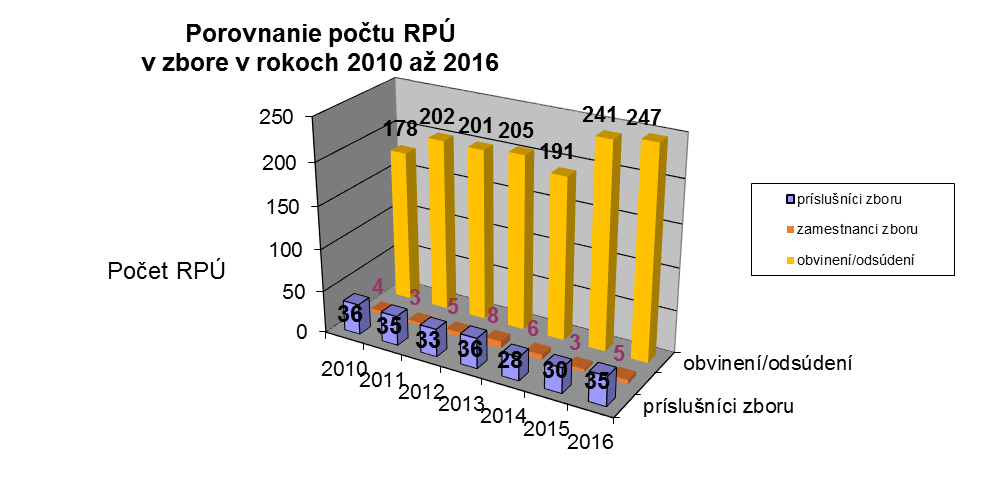 graf č.1: Porovnanie počtu RPÚ v zbore v rokoch 2010 až 2016Počet RPÚ v zbore podľa jednotlivých mesiacov roku 2016 je uvedený v grafe č. 2.graf č.2: Počet RPÚ v zbore podľa mesiacov roku 2016Počet RPÚ v roku 2016 v zbore podľa dní v týždni je uvedený v grafe č. 3.graf č.3: Počet RPÚ v zbore podľa dní v týždni v roku 2016Veková štruktúra príslušníkov zboru, zamestnancov zboru a obvinených a odsúdených zaradených do práce je uvedená v grafe č. 4, 5 a 6.      graf č.4: Veková štruktúra príslušníkov zboru, ktorí v roku 2016 utrpeli RPÚ        graf č.5: Veková štruktúra zamestnancov zboru, ktorí v roku 2016 utrpeli RPÚ graf č.6: Veková štruktúra obvinených a odsúdených zaradených do práce, ktorí v roku 2016               utrpeli RPÚ Z celkového počtu 247 RPÚ odsúdených vo výkone trestu odňatia slobody zaradených 
do práce (ďalej len „odsúdení“) vzniklo až 161 RPÚ odsúdených na pracoviskách mimo pracovísk zboru (tzn. 65,18 %), teda na pracoviskách iných fyzických a právnických osôb, kde sú odsúdení poskytovaní na práce na základe zmluvy a za zaistenie BOZP zodpovedajú príslušné právnické osoby alebo fyzické osoby (objednávatelia prác). Orgán dozoru zboru vykonáva v zmysle ustanovenia § 2 ods. 4 zákona č. 125/2006 Z. z. (dozor nad dodržiavaním BOZP) výlučne na pracoviskách zboru.V roku 2016 nebola v zbore evidovaná žiadna choroba z povolania ani ohrozenie chorobou 
z povolania.Stav a vývoj pracovných (služobných) úrazov je uvedená v tabuľkách č. 7 až č. 14.8.	Spolupráca orgánu dozoru zboruZbor v roku 2016 v oblasti bezpečnosti a ochrany zdravia pri výkone štátnej služby a pri práci,  ako aj ochrany pred požiarmi spolupracoval s rôznymi subjektmi (MPSVR SR, Národným inšpektorátom práce v Košiciach (ďalej len „NIP“), Ministerstvom obrany SR (ďalej len „MO SR“) - odborom dozorných činností a inšpektorátom práce v Trenčíne, Ministerstvom vnútra SR (ďalej len „MV SR“), Hasičským a  záchranným zborom, Finančnou správou SR (ďalej len „FS SR“), ďalej so zástupcami zamestnancov pre BOZP, poradcom pre technickú bezpečnosť a predpisy BOZP z Konfederácie odborových zväzov SR a odborovou organizáciou zboru) predovšetkým pri zabezpečovaní vzdelávacích aktivít či pracovných stretnutí, alebo pri tvorbe interných predpisov v oblasti BOZP alebo ochrany pred požiarmi, ako aj pri zisťovaní príčin vzniku požiarov v objektoch zboru.9. Hodnotenie stavu ochrany práce v roku 2016 a opatrenia orgánu dozoru zboru na zlepšenie stavu Zaistenie BOZP a úroveň podmienok na výkon štátnej služby a pracovných podmienok zodpovedá ekonomickej situácii kontrolovaných ústavov. Finančné prostriedky sa v roku 2016 prioritne poskytovali predovšetkým na zabezpečenie základných potrieb pre obvinených a odsúdených v zmysle zákona č. 475/2005 Z. z. a zákona č. 221/2006 Z. z., ale treba zdôrazniť, že určitý objem finančných prostriedkov bol pridelený aj na riešenie dlhotrvajúcich havarijných a kritických technických stavov.Z hľadiska zabezpečenia úloh bezpečnostnotechnickej služby vyplývajúcej z § 22 zákona 
č. 124/2006 Z. z. je v každom ústave systemizované funkčné miesto bezpečnostný technik resp. je v ústave bezpečnostnotechnická služba zabezpečená dodávateľsky a na generálnom riaditeľstve zboru je zabezpečená verejným zdravotníkom s požadovanou odbornou spôsobilosťou. Celkový počet funkčných miest bezpečnostných technikov zodpovedá požiadavke uvedenej v § 22 ods. 3 zákona č. 124/2006 Z. z. a prílohy č. 1b) k zákonu č. 124/2006 Z. z. pričom,  jeden bezpečnostný technik pripadá najviac na 600 zamestnancov. Do počtu zamestnancov sa však podľa § 3 písm. b) zákona č. 124/2006 Z. z. započítavajú výlučne príslušníci zboru a zamestnanci zboru, ale nie sú zohľadnení obvinení a odsúdení zaradení do práce, ktorí nemajú štatút zamestnanca, nakoľko nie sú v pracovno-právnom vzťahu, ale v osobitnom vzťahu s príslušným ústavom.Orgán dozoru zboru pri vykonávaní kontrolnej činnosti v ústavoch nepôsobí len represívne a metodicky, ale navrhuje aj preventívne opatrenia, a to najmä z dôvodu predchádzania vzniku pracovných (služobných) úrazov, choroby z povolania alebo ohrozenia chorobou z povolania a nebezpečných udalostí na pracoviskách zboru. Z hľadiska prevencie absentovalo v minulosti vykonávanie proaktívnej preventívnej údržby, ako aj nápravnej údržby, a to v dôsledku nedostatočného ekonomického zabezpečenia zboru z dôvodu niekoľko rokov pretrvávajúceho nedofinancovania základných potrieb zboru. Nedostatok finančných prostriedkov však opätovne neumožňoval obmenu všetkých nevyhovujúcich a technicky zastaraných zariadení a pracovných prostriedkov. Z uvedeného dôvodu neboli v roku 2016 odstránené všetky zistené závažné nedostatky v oblasti BOZP a ochrany pred požiarmi, a to aj napriek úsiliu generálneho riaditeľstva zboru nevyhnutne navýšiť finančné prostriedky z dôvodu odstránenia nevyhovujúceho stavu.V roku 2016 však došlo k výraznému zlepšeniu predovšetkým v oblasti odstraňovania havarijných stavov a kritických technických stavov na objektoch zboru, modernizácie stavieb zboru, nevyhovujúcich a technicky zastaraných technologických zariadení a pracovných prostriedkov a značnou mierou sa ovplyvnilo aj vykonávanie predtým z nedostatku finančných zdrojov absentujúcich úradných skúšok, pravidelných revízií VTZ, bleskozvodov a predovšetkým sa podarilo odstrániť aj niektoré nedostatky zistené z ich výkonu.Z hľadiska zlepšenia stavu v oblasti BOZP a ochrany pred požiarmi je jednoznačne nevyhnutné pre zbor zabezpečiť dostatočné finančné prostriedky k plneniu povinností vyplývajúcich z predpisov v oblasti BOZP a ochrany pred požiarmi a k odstráneniu finančne nákladných nedostatkov, ktoré si však v súčasnej situácii vyžadujú podporu predovšetkým 
zo strany Ministerstva financií Slovenskej republiky (ďalej len „MF SR“) a samozrejme aj stanovenie priorít účelu použitia poskytnutých finančných prostriedkov, ako aj efektívnosti a hospodárnosti vynakladaných finančných prostriedkov v zbore v súlade s plnením úloh vyplývajúcich z koncepcie väzenstva.10. ZáverZbor zabezpečuje plnenie povinností v súvislosti s odstraňovaním zistených nedostatkov v oblasti BOZP a ochrany pred požiarmi len na úrovni pridelených finančných prostriedkov zo štátneho rozpočtu. Naďalej však bude prioritou riešenie nepriaznivého technického stavu niektorých objektov zboru vrátane VTZ vzhľadom na ich fyzickú opotrebovanosť, nedostatok finančných prostriedkov na ich opravy, údržbu a ich obnovu, resp. modernizáciu, čo priamo ohrozuje existujúce kapacity a bezpečnosť.Napriek týmto negatívnym skutočnostiam sa v roku 2016 podarilo výrazne odstrániť dlhotrvajúce závažné nedostatky a pri pokračovaní pozitívnej ekonomickej situácie v štátnom rozpočte môže v nadchádzajúcich rokoch vzniknúť potrebný priestor pre napĺňanie zákonného stavu v intenciách slovenskej legislatívy a odporúčaní Rady Európy v oblasti väzenstva, na stabilizáciu potrebných kapacít,  na dôsledné napĺňanie účelu výkonu trestu a účelu výkonu väzby, ako aj zabezpečenia bezpečnosti a ochrany zdravia pri výkone štátnej služby a pri práci a ochrany pred požiarmi.Príloha k informácia o stave bezpečnosti a ochrany zdravia pri práci, pracovnej úrazovosti, chorôb z povolania a iných poškodení zdravia z práce v Zbore väzenskej a justičnej stráže v roku 2016Orgán dozoru zboru predovšetkým:vykonáva dozor nad dodržiavaním právnych predpisov upravujúcich podmienky na výkon štátnej služby príslušníkov zboru a pracovné podmienky zamestnancov zboru, obvinených a odsúdených zaradených do práce vrátane podmienok výkonu štátnej služby a pracovných podmienok žien, mladistvých a osôb so zmenenou pracovnou schopnosťou,vykonáva dozor nad dodržiavaním právnych predpisov a ostatných predpisov na zaistenie bezpečnosti a ochrany zdravia pri výkone štátnej služby a pri práci a zaistenie bezpečnosti technických zariadení vrátane predpisov upravujúcich faktory pracovného prostredia,vykonáva požiarny dozor v objektoch zboru,posudzuje výber a prevádzkovanie pracovných priestorov pracovného prostredia, používanie osobných pracovných (služobných) prostriedkov, vedie evidenciu pracovných úrazov príslušníkov zboru a zamestnancov zboru, vedie evidenciu RPÚ v zbore,vypracováva rozbor pracovnej úrazovosti a navrhuje opatrenia na znižovanie pracovných (služobných) úrazov,vydáva stanoviská na zaistenie bezpečnosti a ochrany zdravia pri výkone štátnej služby a pri práci v rámci stavebného a kolaudačného konania stavieb zboru,vypracováva interné predpisy upravujúce oblasť bezpečnosti a ochrany zdravia pri výkone štátnej služby a pri práci a ochrany pred požiarmi,zabezpečuje kontrolu plnenia Stratégie BOZP v Slovenskej republike v podmienkach zboru a vyhodnocuje ju,spolupracuje s Európskou agentúrou pre BOZP, NIP, územne príslušnými inšpektorátmi práce, dozornými orgánmi MV SR, MF SR – FR SR, MO SR, orgánmi verejného zdravotníctva a odborovými organizáciami,poskytuje poradenstvo v oblasti bezpečnosti a ochrany zdravia pri výkone štátnej služby a pri práci a ochrany pred požiarmi,vykonáva osvetu v oblasti bezpečnosti a ochrany zdravia pri výkone štátnej služby a pri práci a ochrany pred požiarmi.1.1 Personálne údajeOrgán dozoru zboru je v súčasnosti personálne obsadený dvoma príslušníkmi zboru. Pozostáva z hlavného inšpektora orgánu dozoru zboru a inšpektora orgánu dozoru zboru, ktorí majú vysokoškolské vzdelanie druhého stupňa v požadovanom odbore a majú odbornú spôsobilosť „autorizovaný bezpečnostný technik“ a „špecialista požiarnej ochrany“. Na jedného pracovníka orgánu dozoru zboru tak pripadá 4 898 pracovníkov z celkového počtu 9 795 pracovníkov. Je potrebné však zdôrazniť, že orgán dozoru zboru vykonáva v objektoch zboru aj požiarny dozor a plní aj ďalšie úlohy uložené generálnym riaditeľom zboru alebo riaditeľom organizačno-právneho odboru Generálneho riaditeľstva zboru.1.2 VýkonyOrgán dozoru zboru v hodnotenom období na úseku bezpečnosti a ochrany zdravia pri výkone štátnej služby a pri práci (ďalej len „úsek BOZP“) a ochrany pred požiarmivykonal 4 komplexné kontroly na úseku BOZP vrátane 4 komplexných protipožiarnych kontrol v služobných úradoch zboru a 2 komplexné protipožiarne kontroly u nájomcov objektov zboru alebo ich častí,vykonal 6 následných protipožiarnych kontrol v služobných úradoch zboru,vykonal 1 tematickú protipožiarnu kontrolu a 1 tematickú kontrolu na úseku BOZP,posúdil 19 ks projektovej dokumentácie stavieb zboru pre účely stavebného konania alebo   konania o zmene v užívaní časti stavby, zúčastnil sa 9 krát na kolaudáciách stavieb zboru či konaní o zmene v užívaní stavieb alebo časti stavieb zboru,zúčastnil sa na 1 zisťovaní príčin požiarov v objektoch zboru a predložil 3 písomné stanoviská k správam zo zisťovania príčiny vzniku požiarov, ktoré vznikli v objektoch zboru, vykonal v rámci lektorskej činnosti:školenie samostatných bezpečnostných technikov z ústavov na výkon trestu odňatia slobody, ústavov na výkon väzby, ústavu na výkon trestu odňatia slobody pre mladistvých a 
z nemocnice pre obvinených a odsúdených v Liečebno-rehabilitačnom stredisku zboru v Omšení,6 osvetových prednášok pri príležitosti Európskeho týždňa BOZP pre odsúdených a 2 prednášky pri príležitosti Svetového dňa BOZP pre odsúdených,prednášku v oblasti BOZP a ochrany pred požiarmi na školení vedúcich a zástupcov oddelení logistiky z ústavov na výkon väzby, ústavov na výkon trestu odňatia slobody, ústavu na výkon trestu odňatia slobody pre mladistvých a nemocnice pre obvinených a odsúdených v Liečebno-rehabilitačnom stredisku zboru v Omšení,prednášku v oblasti BOZP vo vývarovniach zboru na pracovnom stretnutí proviantných pracovníkov zboru v Liečebno-rehabilitačnom stredisku zboru v Omšení,prednášku v oblasti BOZP a ochrany pred požiarmi na celoslovenskej porade vedúcich pracovníkov z oddelení výroby, zamestnávania a odbytu z ústavov na výkon väzby, ústavov na výkon trestu odňatia slobody, ústavu na výkon trestu odňatia slobody pre mladistvých a nemocnice pre obvinených a odsúdených v Školiacom stredisku zboru v Omšení,2 prednášky v oblasti BOZP a ochrany pred požiarmi na seminári k problematike stavebných činností , energetiky a životného prostredia v podmienkach zboru v Liečebno-rehabilitačnom stredisku zboru v Omšení,2 prednášky v oblasti BOZP na celoslovenskej konferencii vedúcich lekárov, posudkových  lekárov, vedúcich sestier a sestier zboru „MEDPEN 2016“ a 1 prednášku na celoslovenskej konferencii zdravotníckych pracovníkov zboru „MEDFÓRUM 2016“ v Liečebno-rehabilitačnom stredisku zboru v Omšení,vykonal prednášku v oblasti problematiky poskytovania osobných ochranných služobných prostriedkov pre príslušníkov zboru spojenou s ich praktickou ukážkou v 5 špecializovaných odborných vzdelávaniach v Inštitúte vzdelávania zboru v Nitre,priebežne vykonával školenia o ochrane pred požiarmi a oboznámenia o bezpečnosti a ochrany zdravia pri výkone štátnej služby a pri práci pre príslušníkov zboru a zamestnancov zboru zaradených na Generálnom riaditeľstve zboru a školenia o ochrane pred požiarmi a oboznámenia o BOZP pre odsúdených zaradených do práce na Generálnom riaditeľstve zboru (areál Šagátova ul. č. 1 v Bratislave a Ubytovacie zariadenie Generálneho riaditeľstva zboru, Mlynská dolina č. 51 v Bratislave), ako aj školenia o ochrane pred požiarmi  pre príslušníkov zboru, ktorí zabezpečujú ochranu pred požiarmi v areáli Generálneho riaditeľstva zboru v mimopracovnom čase,vypracoval a predložil podklady za zbor pre MPSVR SR do Správy o stave ochrany práce  a o činnosti orgánov štátnej správy v oblasti inšpekcie práce za rok 2015,vypracoval a predložil MS SR a MPSVR SR vyhodnotenie plnenia Stratégie BOZP v SR  do roku 2020 a programu jej realizácie na roky 2013 až 2015 s výhľadom do roku 2020 v podmienkach zboru za rok 2015, vypracoval rozbor registrovaných služobných (pracovných) úrazov v zbore za rok 2015,vypracoval podklady za úsek BOZP a ochrany pred požiarmi vo Vyhodnotení plnenia strednodobých cieľov z aktualizovanej Koncepcie väzenstva SR na roky 2011 – 2020 za rok 2015,vypracoval podklady a pripomienky k aktualizovanej Stratégie BOZP v SR na roky 2016 až 2020,vypracoval podklady k návrhu východísk rozpočtu GR ZVJS na roky 2017 až 2019 za orgán dozoru zboru,zabezpečil v spolupráci s firmou BE-SOFT Košice aktualizačnú odbornú prípravu bezpečnostných technikov a autorizovaných bezpečnostných technikov v zbore v Liečebno-rehabilitačnom stredisku zboru v Omšení, zúčastnil sa na súčinnostnom medzirezortnom pracovnom rokovaní orgánov inšpekcie práce 
z MO SR, MV SR, MF SR - FS SR, zboru, NIP a MPSVR SR v Smrekovici,zúčastnil sa bezplatnom seminári s názvom „Zdravé pracoviská pre všetky vekové kategórie“ organizovaného NIP a Európskou agentúrou pre BOZP v Bratislave,zúčastnil sa 4-dňového kurzu pre príslušníkov zboru s názvom „Kvalifikačný špecializovaný kurz na získanie spôsobilosti na prácu s výbušninami, výbušnými predmetmi a muníciou“, ktorý organizoval Kriminalistický a expertízny ústav Policajného zboru SR v Bratislave, zástupca orgánu dozoru zboru sa zúčastnil štvordňovej výmennej stáže u odboru správního Vězeňské služby České republiky,zúčastnil sa v rámci programu predsedníctva SR v Rade Európskej únie sa zástupca orgánu dozoru zboru zúčastnil aj medzinárodnej tematickej konferencie s názvom „Lepšia kultúra prevencie na novom trhu práce“, ktorú zorganizovalo MPSVR SR v Bratislave,vykonal odbornú prípravu členov požiarnych družstiev z  Ústavu na výkon trestu odňatia slobody (ďalej len „ÚVTOS“) a Ústav na výkon väzby (ďalej len „ÚVV“ Ilava a ÚVTOS a ÚVV Leopoldov (v rozsahu 40 hodín) v spolupráci s Krajským riaditeľstvom Hasičského a záchranného zboru v Trenčíne v priestoroch ÚVTOS a ÚVV Ilava,vypracoval výzvy na predkladanie cenových ponúk v rámci verejného obstarávania  na realizáciu aktualizačnej odbornej prípravy bezpečnostných technikov a autorizovaných bezpečnostných technikov v Liečebno-rehabilitačné stredisko (ďalej len „LRS“) ZVJS Omšenie (02/2016),na výkon činnosti koordinátora bezpečnosti na stavbe:rekonštrukcia objektov a signálno-bezpečnostnej techniky v ÚVTOS Dubnica nad Váhom a rekonštrukcia tepelného hospodárstva v ÚVV a ÚVTOS Banská Bystrica,   na nákup zásahových dvojvrstvových odevov pre hasičov a zásahových ochranných kukiel pre hasičov prostredníctvom elektronického kontraktačného systému  (ďalej len „EKS“), na nákup antistatickej nehorľavej termobielzne pre hasičov prostredníctvom EKS,na nákup hasičskej zásahovej ochrannej obuvi pre členov požiarnych družstiev v zbore,na nákup 3 ks autonómnych dýchacích prístrojov s príslušenstvom prostredníctvom EKS,plnil ďalšie úlohy uložené generálnym riaditeľom zboru alebo riaditeľom Organizačno-právneho odboru Generálneho riaditeľstva zboru.1.3 Poradenská činnosťPoradenská činnosť (metodická pomoc) bola v roku 2016 vykonávaná pre všetkých pracovníkov v rámci zboru zabezpečovaná predovšetkým prostredníctvom bezpečnostnotechnickej služby v jednotlivých služobných úradoch, orgánom dozoru zboru, ale aj verejným zdravotníkom zboru, a to najmä písomnou formou, elektronickou formou, telefonicky, prípadne osobným kontaktom. Bezpečnostnotechnická služba, orgán dozoru zboru a verejný zdravotník zboru poskytujú toto poradenstvo aj popri kontrolnej činnosti v služobných úradoch. Najčastejšie sú poskytované informácie v oblastiach registrácie a evidencie pracovných úrazov a služobných úrazov ako aj ich odškodňovania, poskytovania osobných ochranných pracovných (služobných) prostriedkov, jej evidencie, ďalej požiadaviek na technickú dokumentáciu VTZ, požiadaviek na stavby či pracoviská z hľadiska predpisov na zaistenie BOZP a pod. za účelom zlepšenia poskytovania kvalitného poradenstva sa zabezpečuje v zbore aj pravidelné vzdelávanie pracovníkov bezpečnostnotechnických služieb služobných úradov, pracovníkov orgánu dozoru zboru a verejného zdravotníka zboru, ktorí pre služobné úrady toto poradenstvo poskytujú.V súlade so schváleným Plánom akcií zboru, rozdeľovníkom miest na preventívnu rehabilitáciu zboru a kalendárnym plánom využitia stredísk zboru v roku 2016 sa v rámci vzdelávacích aktivít uskutočnilo školenie pre samostatných bezpečnostných technikov z ústavov, ktorí zabezpečujú v ústavoch výkon bezpečnostnotechnickej služby a výkon funkcie technika požiarnej ochrany a ďalšia aktualizačná odborná príprava bezpečnostných technikov a autorizovaných bezpečnostných technikov zo zboru. Zbor sa pravidelne zapája do európskej kampane BOZP organizovanej Európskou agentúrou pre BOZP v Bilbao. V roku 2016 bola v rámci kampane na roky 2016 a 2017 s názvom: „Zdravé pracoviská pre všetky vekové kategórie“ a pracovníci orgánu dozoru zboru, verejný zdravotník a samostatní bezpečnostní technici sa zúčastnili bezplatných seminárov  zabezpečovaných Národným kontaktným miestom Európskej agentúry pre BOZP pri NIP v Košiciach, ktoré sa uskutočnili v Bratislave a v Prešove. Pracovník orgánu dozoru zboru vykonal prednáškovú činnosť na celoslovenskej konferencii vedúcich lekárov, posudkových  lekárov, vedúcich sestier a sestier zboru s názvom „MEDPEN 2016“ a na celoslovenskej konferencii zdravotníckych pracovníkov s názvom „MEDFÓRUM 2016“.Význam sa v roku 2016 opätovne kládol aj na vzdelávanie predovšetkým odsúdených  s cieľom zlepšenia informovanosti v oblasti BOZP a orgán dozoru zboru zorganizoval v spolupráci s vybranými ústavmi pre odsúdených nad rámec vstupných a opakovaných oboznámení o BOZP, vyplývajúcich z ustanovení § 7 zákona č. 124/2006 Z. z., aj 6 osvetových prednášok z oblasti BOZP v rámci kultúrno-spoločenskej činnosti pri príležitosti už vyššie uvedenej európskej kampane v rámci Európskeho týždňa BOZP, ktorý pripadol na 43. kalendárny týždeň roka 2016.  Dve osvetové prednášky pre odsúdených boli pracovníkom orgánu dozoru zboru vykonané v ústave Bratislava aj pri príležitosti Svetového dňa BOZP, ktorý každoročne pripadá na 28. apríl. 1.4 Poskytovanie informácií V uplynulom roku poskytovali pracovníci orgánu dozoru zboru služobným úradom informácie ohľadom požiadaviek na zmeny užívania stavieb alebo ich častí z hľadiska protipožiarnej bezpečnosti a zaistenia BOZP, ďalej poskytovali predovšetkým zhotoviteľom stavieb zboru informácie o požiadavkách z hľadiska bezpečných pracovných postupov pri vykonávaných stavebných činnostiach, ďalej prevádzkovania vyhradených technických zariadení a obsahu sprievodnej technickej dokumentácie VTZ. Orgán dozoru zboru poskytuje bezpečnostnotechnickej službe v ústavoch informácie a poradenstvo predovšetkým v oblasti evidencie a registrácie pracovných a služobných úrazov, ako aj problematike ich odškodňovania, otázok súvisiacich s problematikou poskytovania osobných ochranných pracovných (služobných) prostriedkov, bezpečnostných požiadaviek na pracovisko a pracovné prostriedky a podobne.1.5 Sťažnosti a podnetyOrgán dozoru zboru vydal jedno stanovisko k podmetu príslušníka zboru vo veci objektívneho prešetrenie vzniku a okolností príčin služobného úrazu, dva podnety vo veci  objektívneho prešetrenia vzniku a okolností príčin pracovného úrazu odsúdeného, jeden podnet odsúdeného  v oblasti BOZP postúpil predmetnému ústavu na priame vybavenie a vydal jedno stanovisko k podnetu v oblasti pracovnoprávnych vzťahov vo veci bývalej zamestnankyne zboru. Orgánu dozoru zboru nebola v roku 2016 zaslaná žiadna sťažnosť v oblasti BOZP.Príprava predpisov a technická normalizáciaV rámci všeobecne záväzných právnych predpisov a interných predpisov orgán dozoru zboru v roku 2016 pripomienkoval návrhRGR o kontrolnej činnosti v Zbore väzenskej a justičnej stráže,RGR o vykonaní výcviku príslušníkov Zboru väzenskej a justičnej stráže z Generálneho riaditeľstva Zboru väzenskej a justičnej stráže v roku 2017,RGR o poskytovaní naturálnych náležitostí príslušníkom Zboru väzenskej a justičnej stráže,ZIPS GR - Postup pri ochrane zdravia pred záťažou teplom v Zbore väzenskej a justičnej stráže – smernica,ZIPS GR - Postup pri ochrane zdravia pred záťažou chladom v Zbore väzenskej a justičnej stráže-smernica.V zmysle zákona o inšpekcii práce orgány inšpekcie práce neplnia úlohy v oblasti technickej normalizácie.